                   May 16-20  Homework  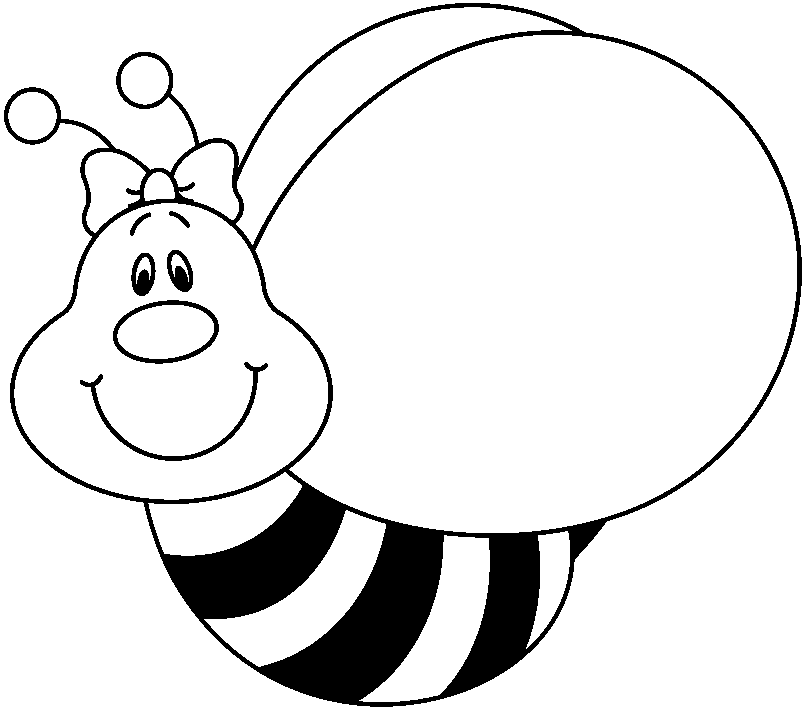 *Lots of math!  Please get in your picnic permission forms this week.  We need to prepare purchases, etc.  Thank you!Monday-last day for library.  No check out-just check in.  Bring your books.  Field trip permission slips going home.   Math Chapter 11 p. 524 a/b.   Review handouts.Tuesday-Math p. 528 a/b AND p. 532 a/b.  Review handouts.Wednesday-Math p. 536 a/b AND p. 540 a/b.  Review handouts.Thursday-Math p. 544 a/b.  Review pages.Friday-Wordly Wise #14 test.**I want to see everyone get on to Raz-Kids at least 2 times this week.  If there is a test for them to do, please do it.  Thanks.Dear Parents-if you haven't returned or purchased the spring pictures yet, please get them in by Wednesday.